                                                    Parish Priest: Fr Behruz Rafat    Telephone 01580 762785  Mobile: 07903 986646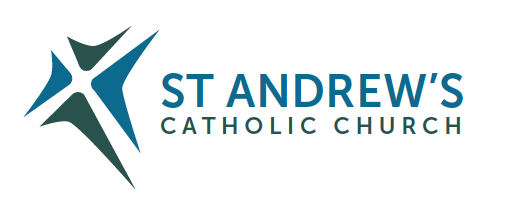 Address: The Presbytery, 47 Ashford Road, Tenterden, Kent TN30 6LL. Parish E-mail behruzrafat@rcaos.org.uk               Parish Website: www.standrewstenterden.orgDeacon: Rev. Jolyon Vickers       Telephone: 01580 766449            Email:  jolyonvickers@rcaos.org.uk                                              Hire of Parish Hall:  Lesley McCarthy 07791 949652       E-mail: tenterdenparishcentre@rcaos.org.ukNewsletter Editor:  Patricia Sargent   01233 850963       E-mail: sargentpat51@gmail.comNewsletter for the week commencing 10th September 2023Twenty-third Sunday (A)Entrance antiphon: You are just, O Lord, and your judgement is right; treat your servant in accord with your merciful love.First Reading: Ezekiel 33: 7-9Psalm 94 Response: O that today you would listen to his voice! Harden not your hearts.Second Reading:  The letter of St Paul to the Roman 13: 8-10Acclamation:  Alleluia, alleluia!  Your word is truth, O Lord, consecrate us in the truth.  Alleluia!    Gospel:  Matthew 18: 15-20Communion antiphon:  I am the light of the world, says the Lord; whoever follows me will not walk in darkness, but will have the light of life.Father Behr writes:Dear ParishionersDuring the month of October we have a wonderful opportunity to grow in our love and knowledge of our Blessed Mother Mary. Every Tuesday in October at 10.30am we have refreshments followed by a 25 minute film on Our Lady.  Don’t miss this accessible and informative parish course starting on Tuesday 3 October. We are going to be joined by parishioners from Rye parish and Deacon Simon South. More details to follow. Fr Behr Your Prayers are asked for:Those recently deceased:  Jane McKinnon RIPThose ill or infirm: Mara McDermot, June Munton, Ailish Cantwell (Jones), Sylwia Dorosz, Joe Adams, Ellie Lawrence, Patricia Hook, Josie Payne, Pat Holland, and all those who are unwell and in need of our prayers.Those whose anniversaries of death occur at this time: Helena Gilkerson, Alan John Catlow, Anne Holmes. “Bunny” Horton, Jocelyn Stevenson, Philomena Curtin, Doreen Richardson, John (Christian) Gray and Sidonia Munn.Please pray for the repose of the soul of Jane McKinnon who died recently. Jane’s funeral Mass is on Tuesday 12 September at 11amConfession Fr Behr is available for Confession every Saturday from 10.30am - 11am. He is also happy to visit those who are not able to  come to church. Children’s LiturgyChildren’s Liturgy at the 10am Mass on the first Sunday of every month. All children who have not made their First Holy Communion are welcome to attend.  The next lesson with Lorraine is Sunday, October 1stFrom Head of Safeguarding We would like to invite you to our annual Service for those that have been harmed by abuse. The Service will be led by Archbishop John Wilson and will be held on the 27th September 2023 at 6.30pm. The Service will be held at St George’s Cathedral. We would welcome your attendance and support at this event. This Service allows the Archdiocese to acknowledge, pray and reflect on the pain that is caused by abuse and to demonstrate the Archdiocese’s commitment to supporting those that have been abused and creating safe environments.  Thank you for all your support Mary-Jane CrowleyHead of Safeguarding |Roman Catholic Archdiocese of Southwark CIO. The deadline for booking your place for the Tenterden Christian Breakfast on Saturday 16th September was Friday 8th September.  However, because Deacon Jolyon is away, your booking may not have been registered with Chris.A reminder of the details:   Time: 8.15 for an 8.30 start Finish at 10.  Venue: Zion Baptist Church. Good Food - a cooked breakfast, Good Fellowship and we are pleased Matthew Clay, Pastor at Trinity, is able to come and speak to us about 'Discovering God's Fingerprints'.   Cost £10 payable on the day.PLEASE LET ME (PAT SARGENT: 07900 430520) KNOW BY SUNDAY EVENING (10th Sept)                                IF YOU WOULD LIKE TO BOOK A PLACE and I will let Chris know.On Monday 2 October we have a general parish meeting at 7pm.This will be a great opportunity to come together as a parish. The parish finance committee will make a presentation on our parish finances with lots of time for questions.We will also have time to discuss other aspects of parish life.I do hope you will put this date in your diary and make every effort to attend.I am always grateful for the suggestions from parishioners on how to improve things in our parish.Fr BehrGRIEF IN LOSS, HOPE IN CHRIST: If you are mourning after the death of a loved one - this weekend may be for you. Aylesford Priory 6th - 8th October 2023.
Cost £230 single, £210 shared.
Please tel: 01622 717272 or email: reception@thefriars.org.ukGROWING IN FAITH TOGETHER: consists of four one hour-long sessions via Zoom and is a wonderful opportunity for engaged couples who have completed their marriage preparation courseand want to continue exploring their faith together and married couples to enrich their friendship and love. The course dates are 4 Tuesday evenings 8pm – Oct 24th, 31st, Nov 7 and 14th To register click on the link below fromOctober 1st: Growing in Faith Together — Agency for Evangelisation and Catechesis (rcaos.org.uk)An AppealIf you have thought about reading at Mass (or even if you haven’t) and would like to give it a try please contact Fr. Behr or Pat Sargent and we can have a chat.We are very low on reader numbers, especially for the Saturday evening Masses, so an extra one or two would make a big difference and we would be very grateful.Thank you.This week’s services (9th – 16th September), Feasts and Mass intentions during the week.This week’s services (9th – 16th September), Feasts and Mass intentions during the week.Saturday 9th SeptemberSt Peter Claver, PriestNo public Mass am10.30 -11am Confession6pm Vigil Mass Children & young people                  Reader: PeterSunday 10th SeptemberTWENTY-THIRD SUNDAY (A)10am Mass Noel ‘Mike’ Cahill RIP                         Reader: Kathy12 Midday Traditional Latin Mass Monday 11th SeptemberSt Ambrose Barlow, Priest & Martyr10am Mass People of the ParishTuesday 12th SeptemberThe Most Holy Name of Mary11am Funeral Mass of Jane McKinnon RIPWednesday 13th SeptemberSt John Chrysostom, Bishop & Doctor of the Church10am Mass Private Intention Thursday 14th SeptemberThe Exaltation of The Holy Cross9am-10am Adoration10am Mass Holy Mass for PriestsFriday 15th SeptemberOur Lady of Sorrows10am Mass In Reparation10.30 – 11.30am AdorationSaturday !6th SeptemberSt Cornelius, Pope & Cyprian BishopNo public Mass am10.30 -11am Confession6pm Vigil  Mass Marie Walker RIP                   Reader: WendySunday 17th SeptemberTWENTY-FOURTH SUNDAY (A)10am Mass  People of the Parish                   Reader: Pat12 Midday Traditional Latin Mass Flowers: for 17th September - HilaryFlowers: for 17th September - HilaryCleaners: for 16th/17th September – Christine & WendyCleaners: for 16th/17th September – Christine & Wendy